Zadanie 1.Utwórz listę numerowana wielopoziomową według wzoru.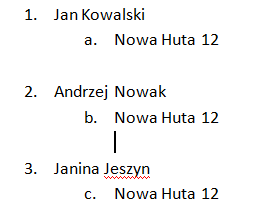 …………………………………………………..Zadanie 2. Używając  indeksu górnego i dolnego zapisz podane: wzory i godziny i temperatury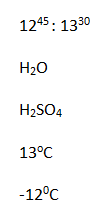 ………………………………………………………………..3. Na oddzielnej stronie napisz krótką notatkę o dzisiejszej pogodzie (minimum 6 zdań). Wykorzystaj indeks górny do zapisania temperatury. Dodaj tytuł „Notatka o pogodzie”. Pamiętaj o zasadzie edycji tekstu i podziel go na 2 akapity. Dadaj obramowanie strony.Notatkę podpisz swoim imieniem i nazwiskiem, które ustaw wyrównując tekst do lewej (tylko imię i nazwisko!!!)